Uma Pessoa Pode Perder Sua Salvação?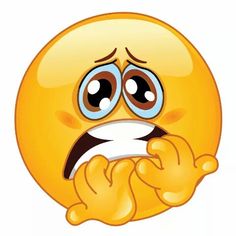 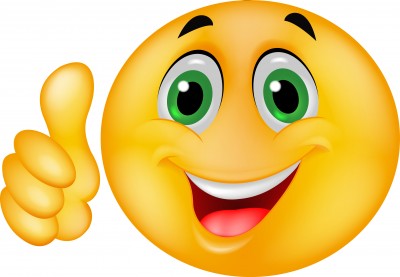 EsboçoO Problema: Opiniões Diferentes  Porque tanta confusão? Falta de conhecer as promessas de Deus. Falta de entender a natureza da salvação. Cristo morreu como nosso substituto. Salvação é um presente gratuito. Alcance do perdão Falta de fazer uma distinção entre nossa posição e nossa comunhão com Deus. Falta de saber o que é um crente de verdade. Falta de entender nossa identificação com Cristo. Objeção – Licença para pecar? Os Versículos Versículos que podem ser usados para mostrar que NÃO pode perder a salvação. Versículos que podem ser usados para mostrar que  PODE perder a salvação. PROBLEMAOpiniões DiferentesHá posições diferentes sobre a questão se uma pessoa pode perder sua salvação ou se ela não possa perder a sua salvação. Possição que Pode Perder A Salvação.Por causa do pecado – É possível perder sua salvação, se você pecar muito, ou comenter um certo tipo de pecado, etc. É claro que você precisa confessar seu pecado e ser salvo novamente.      Por causa de negar Cristo – Somos capazes de um ato de vontade para negar o Senhor, desejar de não ser uma parte Dele ou parar de crer nEle. Alguns dizem que a salvação não pode ser perdida, como em perder as chaves do carro, mas que pode ser deixada, como deixar elas atrás. Possição que NÃO Pode Perder A Salvação.Outra posição afirma que não é possível perder a salvação, pois ela depende completamente em Deus e a sua graça. Uma vez salvo, salvo para sempre. PORQUE TANTA CONFUSÃO?Há várias razões porque existe tanta confusão sobre a segurança do salvo:Falta de Conhecer A Palavra de Deus. Falta de entender a natureza da salvação. Falta de fazer uma distinção entre nossa posição e nossa comunhão com Deus.Falta de saber o que é um crente de verdade.Falta de entender nossa identificação com Cristo. Falta de Conhecer A Palavra de DeusHá uma grande falha com os crentes. Eles não estudam a Bíblia por si mesmo! Estão tão interessados em seus deleites que não tomam o tempo de estudar a Bíblia por si mesmo. Somos papagaios repetindo sem pensar o que os outros dizem ou o que eles escrevem.  Devemos procurar saber tudo que a Bíblia diz sobre um assunto, não somente alguns versículos que parecem apoiar uma opinião.Devemos ser como os beréianos, examinando as Escrituras para ver se estamos sendo realmente apresentados com a verdade.Atos 17:10-11“E logo os irmãos enviaram de noite Paulo e Silas a Beréia; e eles, chegando lá, foram à sinagoga dos judeus. Ora, estes foram mais nobres do que os que estavam em Tessalônica, porque de bom grado receberam a palavra, examinando cada dia nas Escrituras se estas coisas eram assim.”O propósito deste estudo é para consultar todos os versículos possíveis para entender o que a Bíblia realmente ensina.Tenho procurado conhecer todos os versículos dos dois lados.  Primeiro vamos examinar o que a Bíblia ensina a favor da segurança do salvo.  Depois examinaremos todos os versículos que eu poderia encontrar usados para mostrar que uma pessoa poderia perder a sua salvação.Falta de Entender A Natureza da Salvação.Cristo morreu como nosso substituto.Salvação é um presente gratuito.Previdência a perdão para todos os pecados.Cristo morreu como nosso substituto.Romanos 5:8-9“Deus prova o seu amor para conosco, em que Cristo morreu por nós, sendo nós ainda pecadores.  Logo muito mais agora, tendo sido justificados pelo seu sangue, seremos por ele salvos da ira.”Cristo morreu como um substituto, em nosso lugar. Ele tomou todos os pecados da humanidade sobre si, e recebeu a condenação do pecado em nosso lugar.   Assim ele pode nos oferecer perdão de todos os nossos pecados: passados, presentes e futuros.2 Coríntios 5:21“Àquele que não conheceu pecado, o fez pecado por nós; para que nele fôssemos feitos justiça de Deus.”1 Pedro 2:24“Levando ele mesmo em seu corpo os nossos pecados sobre o madeiro, para que, mortos para os pecados, pudéssemos viver para a justiça; e pelas suas feridas fostes sarados.”Isaías 53:5“Mas ele foi ferido por causa das nossas transgressões, e moído por causa das nossas iniqüidades; o castigo que nos traz a paz estava sobre ele, e pelas suas pisaduras fomos sarados.”Gálatas 3:13“Cristo nos resgatou da maldição da lei, fazendo-se maldição por nós; porque está escrito: Maldito todo aquele que for pendurado no madeiro;”Romanos 4:25“O qual por nossos pecados foi entregue, e ressuscitou para nossa justificação.”Mateus 27:46“E perto da hora nona exclamou Jesus em alta voz, dizendo: Eli, Eli, lamá sabactâni; isto é, Deus meu, Deus meu, por que me desamparaste?”2 Coríntios 5:14“Porque o amor de Cristo nos constrange, julgando nós assim: que, se um morreu por todos, logo todos morreram.”Gálatas 2:20 “Já estou crucificado com Cristo; e vivo, não mais eu, mas Cristo vive em mim; e a vida que agora vivo na carne, vivo-a pela fé do Filho de Deus, o qual me amou, e se entregou a si mesmo por mim.”Salvação é um presente gratuito.Romanos 6:26“Porque o salário do pecado é a morte, mas o dom gratuito de Deus é a vida eterna, por Cristo Jesus nosso Senhor.”A Bíblia afirma que a salvação (vida eterna) é um presente (dom) gratuito. Isso pode ser visto por meio de quatro verdades.A salvação é pela graça e não pelas obras.A salvação é dom e não recompensa.A salvação é obra de Deus, e não de homens.A salvação é uma obra terminada – não precisa de mais nada. A salvação é pela graça e não pelas obras.Efésios 2:8-9“8Porque pela graça sois salvos, por meio da fé; e isto não vem de vós, é dom de Deus. 9Não vem das obras, para que ninguém se glorie;”Atos 15:11“Mas cremos que seremos salvos pela graça do Senhor Jesus Cristo, como eles também.”Romanos 3:20-21”20Por isso nenhuma carne será justificada diante dele pelas obras da lei, porque pela lei vem o conhecimento do pecado. 21Mas agora se manifestou sem a lei a justiça de Deus, tendo o testemunho da lei e dos profetas;”Romanos 3:24“Sendo justificados gratuitamente pela sua graça, pela redenção que há em Cristo Jesus.”Romanos 3:28“Concluímos, pois, que o homem é justificado pela fé sem as obras da lei.”Romanos 4:1-7“1QUE diremos, pois, ter alcançado Abraão, nosso pai segundo a carne? 2Porque, se Abraão foi justificado pelas obras, tem de que se gloriar, mas não diante de Deus. 3Pois, que diz a Escritura? Creu Abraão em Deus, e isso lhe foi imputado como justiça. 4Ora, àquele que faz qualquer obra não lhe é imputado o galardão segundo a graça, mas segundo a dívida. 5Mas, àquele que não pratica, mas crê naquele que justifica o ímpio, a sua fé lhe é imputada como justiça. 6Assim também Davi declara bem-aventurado o homem a quem Deus imputa a justiça sem as obras, dizendo: 7Bem-aventurados aqueles cujas maldades são perdoadas, E cujos pecados são cobertos.”Gálatas 2:16“Sabendo que o homem não é justificado pelas obras da lei, mas pela fé em Jesus Cristo, temos também crido em Jesus Cristo, para sermos justificados pela fé em Cristo, e não pelas obras da lei; porquanto pelas obras da lei nenhuma carne será justificada.”2 Timóteo 1:9“Que nos salvou, e chamou com uma santa vocação; não segundo as nossas obras, mas segundo o seu próprio propósito e graça que nos foi dada em Cristo Jesus antes dos tempos dos séculos;”Tito 3:5“Não pelas obras de justiça que houvéssemos feito, mas segundo a sua misericórdia, nos salvou pela lavagem da regeneração e da renovação do Espírito Santo,”A salvação é dom e não recompensa.Romanos 6:23“Porque o salário do pecado é a morte, mas o dom gratuito de Deus é a vida eterna, por Cristo Jesus nosso Senhor.”Romanos  5:15-19“15Mas não é assim o dom gratuito como a ofensa. Porque, se pela ofensa de um morreram muitos, muito mais a graça de Deus, e o dom pela graça, que é de um só homem, Jesus Cristo, abundou sobre muitos. 16E não foi assim o dom como a ofensa, por um só que pecou. Porque o juízo veio de uma só ofensa, na verdade, para condenação, mas o dom gratuito veio de muitas ofensas para justificação. 17Porque, se pela ofensa de um só, a morte reinou por esse, muito mais os que recebem a abundância da graça, e do dom da justiça, reinarão em vida por um só, Jesus Cristo. 18Pois assim como por uma só ofensa veio o juízo sobre todos os homens para condenação, assim também por um só ato de justiça veio a graça sobre todos os homens para justificação de vida. 19Porque, como pela desobediência de um só homem, muitos foram feitos pecadores, assim pela obediência de um muitos serão feitos justos.”Efésios  2:8-9“8Porque pela graça sois salvos, por meio da fé; e isto não vem de vós, é dom de Deus. 9Não vem das obras, para que ninguém se glorie;”Efésios  3:7“Do qual fui feito ministro, pelo dom da graça de Deus, que me foi dado segundo a operação do seu poder.”Hebreus 6:4“Porque é impossível que os que já uma vez foram iluminados, e provaram o dom celestial, e se tornaram participantes do Espírito Santo,”João 1:12“Mas, a todos quantos o receberam, deu-lhes o poder de serem feitos filhos de Deus, aos que crêem no seu nome;”1 João 5:11-13“11E o testemunho é este: que Deus nos deu a vida eterna; e esta vida está em seu Filho. 12Quem tem o Filho tem a vida; quem não tem o Filho de Deus não tem a vida. 13Estas coisas vos escrevi a vós, os que credes no nome do Filho de Deus, para que saibais que tendes a vida eterna, e para que creiais no nome do Filho de Deus.”A salvação é obra de Deus, e não de homens.Filipenses 1:6“Tendo por certo isto mesmo, que aquele que em vós começou a boa obra a aperfeiçoará até ao dia de Jesus Cristo;”João  6:38-40“38Porque eu desci do céu, não para fazer a minha vontade, mas a vontade daquele que me enviou. 39E a vontade do Pai que me enviou é esta: Que nenhum de todos aqueles que me deu se perca, mas que o ressuscite no último dia. 40Porquanto a vontade daquele que me enviou é esta: Que todo aquele que vê o Filho, e crê nele, tenha a vida eterna; e eu o ressuscitarei no último dia.”João 10:28-29“28E dou-lhes a vida eterna, e nunca hão de perecer, e ninguém as arrebatará da minha mão. 29Meu Pai, que mas deu, é maior do que todos; e ninguém pode arrebatá-las da mão de meu Pai.”1 Timóteo  2:3-4“3Porque isto é bom e agradável diante de Deus nosso Salvador, 4Que quer que todos os homens se salvem, e venham ao conhecimento da verdade.”2 Timóteo  1:12“Por cuja causa padeço também isto, mas não me envergonho; porque eu sei em quem tenho crido, e estou certo de que é poderoso para guardar o meu depósito até àquele dia.”1 Pedro 1:4-5“4Para uma herança incorruptível, incontaminável, e que não se pode murchar, guardada nos céus para vós, 5Que mediante a fé estais guardados na virtude de Deus para a salvação, já prestes para se revelar no último tempo,”A salvação é uma obra terminada – não precisa de mais nada.Hebreus 1:3“O qual, sendo o resplendor da sua glória, e a expressa imagem da sua pessoa, e sustentando todas as coisas pela palavra do seu poder, havendo feito por si mesmo a purificação dos nossos pecados, assentou-se à destra da majestade nas alturas;”Hebreus 10:10-14“10E: Tu, Senhor, no princípio fundaste a terra, E os céus são obra de tuas mãos. 11Eles perecerão, mas tu permanecerás; E todos eles, como roupa, envelhecerão, 12E como um manto os enrolarás, e serão mudados. Mas tu és o mesmo, E os teus anos não acabarão. 13E a qual dos anjos disse jamais: Assenta-te à minha destra, Até que ponha a teus inimigos por escabelo de teus pés? 14Não são porventura todos eles espíritos ministradores, enviados para servir a favor daqueles que hão de herdar a salvação?”Atos  13:38-39“38Seja-vos, pois, notório, homens irmãos, que por este se vos anuncia a remissão dos pecados. 39E de tudo o que, pela lei de Moisés, não pudestes ser justificados, por ele é justificado todo aquele que crê.”Romanos 5:18”Pois assim como por uma só ofensa veio o juízo sobre todos os homens para condenação, assim também por um só ato de justiça veio a graça sobre todos os homens para justificação de vida.”Romanos 6:9-10“9Sabendo que, tendo sido Cristo ressuscitado dentre os mortos, já não morre; a morte não mais tem domínio sobre ele. 10Pois, quanto a ter morrido, de uma vez morreu para o pecado; mas, quanto a viver, vive para Deus.”Se uma pessoa acha que ele pode fazer boas obras para obter a salvação, ele naturalmente pensará que poderia perdê-la por más obras.As maneiras que poderia perder a salvação são explicadas em duas maneiras:Seja Desobediente.Não Permanece Fiel.Qualquer que seja a posição tomada, ambos são dependentes de fidelidade e da capacidade do homem. Se a nossa salvação depende de nós permanecermos fiéis e sermos obedientes, então estamos mantendo nossa salvação por boas obras!Assim a salvação depende sobre nosso comportamento, e não é um presente, nem é de graça (favor não merecido).  Seria impossível para alguém saber se vai para o Céu quando morrer se dependeria da gente:1 Coríntios 10:12“Aquele, pois, que cuida estar em pé, olhe não caia.”Provérbios 16:18“A soberba precede a ruína, e a altivez do espírito precede a queda.”Jeremias 17:9“Enganoso é o coração, mais do que todas as coisas, e perverso; quem o conhecerá?”1 João 1:8“Se dissermos que não temos pecado, enganamo-nos a nós mesmos, e não há verdade em nós.”Tiago 2:10“Porque qualquer que guardar toda a lei, e tropeçar em um só ponto, tornou-se culpado de todos.”Gálatas 3:10“Todos aqueles, pois, que são das obras da lei estão debaixo da maldição; porque está escrito: Maldito todo aquele que não permanecer em todas as coisas que estão escritas no livro da lei, para fazê-las.”Romanos 7:16-25“E, se faço o que não quero, consinto com a lei, que é boa.  De maneira que agora já não sou eu que faço isto, mas o pecado que habita em mim.  Porque eu sei que em mim, isto é, na minha carne, não habita bem algum; e com efeito o querer está em mim, mas não consigo realizar o bem.  Porque não faço o bem que quero, mas o mal que não quero esse faço.  Ora, se eu faço o que não quero, já o não faço eu, mas o pecado que habita em mim.  Acho então esta lei em mim, que, quando quero fazer o bem, o mal está comigo.  Porque, segundo o homem interior, tenho prazer na lei de Deus;  Mas vejo nos meus membros outra lei, que batalha contra a lei do meu entendimento, e me prende debaixo da lei do pecado que está nos meus membros.  Miserável homem que eu sou! quem me livrará do corpo desta morte? 25 Dou graças a Deus por Jesus Cristo nosso Senhor. Assim que eu mesmo com o entendimento sirvo à lei de Deus, mas com a carne à lei do pecado.”Romanos 7:24,“... Miserável homem que eu sou! quem me livrará do corpo desta morte?”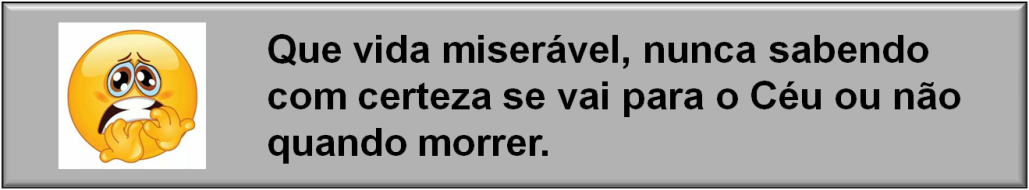 Romanos 7:25,“ Dou graças a Deus por Jesus Cristo nosso Senhor. Assim que eu mesmo com o entendimento sirvo à lei de Deus, mas com a carne à lei do pecado.”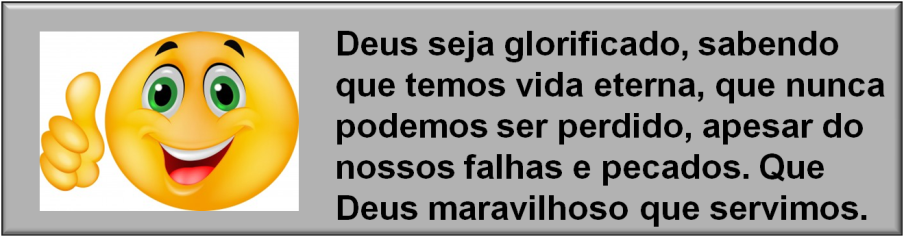 Graças a Deus, eu posso saber que tenho vida eterno:1 João 5:10-13“Quem crê no Filho de Deus, em si mesmo tem o testemunho; quem a Deus não crê mentiroso o fez, porquanto não creu no testemunho que Deus de seu Filho deu. E o testemunho é este: que Deus nos deu a vida eterna; e esta vida está em seu Filho. Quem tem o Filho tem a vida; quem não tem o Filho de Deus não tem a vida. Estas coisas vos escrevi a vós, os que credes no nome do Filho de Deus, para que saibais que tendes a vida eterna, e para que creiais no nome do Filho de Deus”.Do mesmo jeito que obtendo a salvação não depende de qualquer coisa que podemos fazer, mantendo-a não depende de qualquer coisa que podemos fazer, e assim, perdendo-a não poderia ocorrer por causa de alguma coisa que poderíamos fazer.A salvação que é realmente por graça tira qualquer maneira que podemos gloriar-se.Gálatas 6:14 “Mas longe esteja de mim gloriar-me, a não ser na cruz de nosso Senhor Jesus Cristo, pela qual o mundo está crucificado para mim e eu para o mundo.”Efésios 2:8-9“Porque pela graça sois salvos, por meio da fé; e isto não vem de vós, é dom de Deus. 9 Não vem das obras, para que ninguém se glorie.”Previdência a perdão para todos os pecados.Quando Cristo morreu na cruz, Ele tomou sobre si todos os nossos pecados. Assim, quando Ele nos oferece a perdão dos pecados, Ele perdoa nos de todos os pecados: passados, presentes e futuros.  Colossenses 2:13“E, quando vós estáveis mortos nos pecados, e na incircuncisão da vossa carne, vos vivificou juntamente com ele, perdoando-vos todas as ofensas,”Atos 10:43“A este dão testemunho todos os profetas, de que todos os que nele crêem receberão o perdão dos pecados pelo seu nome.”João 1:29“No dia seguinte João viu a Jesus, que vinha para ele, e disse: Eis o Cordeiro de Deus, que tira o pecado do mundo.”Romanos 5:18“Pois assim como por uma só ofensa veio o juízo sobre todos os homens para condenação, assim também por um só ato de justiça veio a graça sobre todos os homens para justificação de vida.”Desde que todos os pecados foram perdoados, não há mais condenação.  Romanos 8:1“Portanto, agora nenhuma condenação há para os que estão em Cristo Jesus, que não andam segundo a carne, mas segundo o Espírito.”Salmos 103:12“Assim como está longe o oriente do ocidente, assim afasta de nós as nossas transgressões.”João 3:16“Porque Deus amou o mundo de tal maneira que deu o seu Filho unigênito, para que todo aquele que nele crê não pereça, mas tenha a vida eterna.”A graça de Deus e a morte de Jesus são mais do que suficiente para nos salvar para sempre. Romanos 5:17“Porque, se pela ofensa de um só, a morte reinou por esse, muito mais os que recebem a abundância da graça, e do dom da justiça, reinarão em vida por um só, Jesus Cristo.”2 Coríntios 8:9“Porque já sabeis a graça de nosso Senhor Jesus Cristo que, sendo rico, por amor de vós se fez pobre; para que pela sua pobreza enriquecêsseis.”Romanos 5:20“Veio, porém, a lei para que a ofensa abundasse; mas, onde o pecado abundou, superabundou a graça;”Hebreus 9:14“Quanto mais o sangue de Cristo, que pelo Espírito eterno se ofereceu a si mesmo imaculado a Deus, purificará as vossas consciências das obras mortas, para servirdes ao Deus vivo?”Na cruz Jesus Cristo terminou a sua obra.  A penalidade para todos os nossos pecados foi  feito.João 19:30“E, quando Jesus tomou o vinagre, disse: Está consumado. E, inclinando a cabeça, entregou o espírito.”FALTA DE FAZER UMA DISTINÇÃO ENTRE NOSSA POSIÇÃO EM CRISTO E NOSSA COMUNHÃO COM CRISTO.Infelizmente muitas pessoas não reconhecem que nossa POSIÇÃO EM Cristo...é diferente do que nossa COMUNHÃO COM Cristo.Há uma distinção entre nossa posição em Cristo e nossa comunhão com Deus. 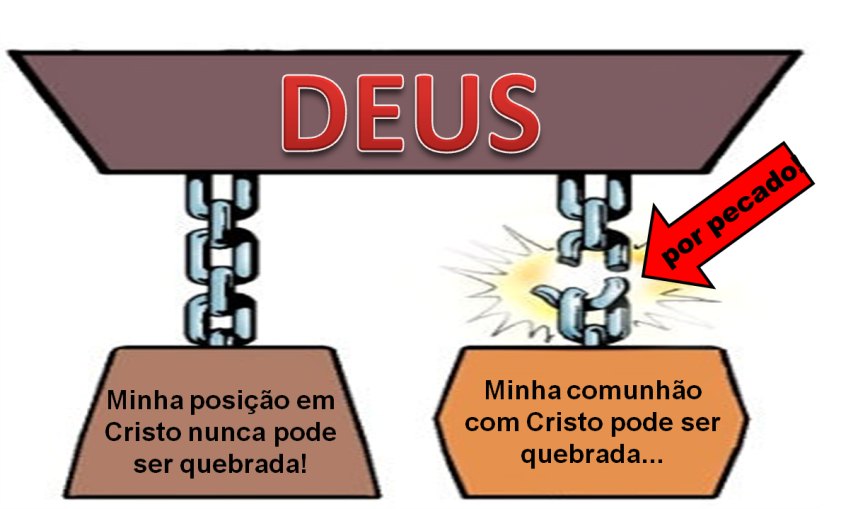 Um erro muito comum é aplicar os versículos relacionados com nossa comunhão com Cristo para com nossa posição em Cristo.Em relação da condenação para inferno, Deus nos veja em Cristo. Ele nos veja através do sangue de Jesus. Recebemos a justiça de Jesus. Somos justificados. Não há mais condenação nunca! O que é um crente de verdade?Muitos argumentos em favor de perder a salvação estão baseados na ilustração de outros.O termo cristão ou crente deve ser definido. Uma crente não é necessariamente uma pessoa que fez uma oração ou foi para frente da igreja num apelo, ou foi criado numa família cristã. Enquanto cada uma dessas coisas pode fazer parte da experiência da salvação, elas não são o que faz um crente. Um crente é uma pessoa que tem arrependido dos seus pecados e colocou  sua total confiança em Jesus Cristo como o único Senhor e Salvador e, portanto, possui o Espírito Santo como resultado.Um crente de verdade (uma pessoa salva) tem vida eterna, foi justificado, passou da morte para a vida, foi remido, nasceu de novo, foi santificado, foi perdoado de todos os seus pecados, e muito, muito mais. A palavra crente é usada muito vagamente, e geralmente não de acordo com o conceito bíblico duma pessoa salva. Uma pessoa salva não é necessariamente:Uma pessoa que acredita em Cristo.Uma pessoa que professa ser salvo.Uma pessoa que vive como uma pessoa salva deve viver.Há várias ideias erradas acerca da identidade de um crente.Ele é salvo porque faz grandes coisas para Deus.Se um “crente” desiste de servir Deus, mostra que perdeu sua salvação.Um “crente” pode deixar Deus e assim perder sua salvação. Só porque alguém diz que é um crente e faz coisas grandes não prova que é salvo!   Mateus 7:21-23“Nem todo o que me diz: Senhor, Senhor! entrará no reino dos céus, mas aquele que faz a vontade de meu Pai, que está nos céus. Muitos me dirão naquele dia: Senhor, Senhor, não profetizamos nós em teu nome? e em teu nome não expulsamos demônios? e em teu nome não fizemos muitas maravilhas? E então lhes direi abertamente: Nunca vos conheci; apartai-vos de mim, vós que praticais a iniqüidade.”Quando um chamado crente desiste de servir Deus, isso pode estar mostrando que nunca era salvo.1 João 2:19“Saíram de nós, mas não eram de nós; porque, se fossem de nós, ficariam conosco; mas isto é para que se manifestasse que não são todos de nós.”Não estou dizendo que uma pessoa salva não pode fazer coisas horríveis. Pensa sobre o Rei Davi. Ele tornou-se um assassino e adultero. Quando ele arrependeu do seu pecado, ele não pediu para ser salvo de novo, mas que a alegria da sua salvação poderia voltar.   Salmo 51:12“Torna a dar-me a alegria da tua salvação, e sustém-me com um espírito voluntário.”Só porque alguém diz que é um crente, faz coisas grandes e sai do caminho, não prova que era salvo e depois perdeu sua salvação.  Pode ser que nunca era salvo.2 Timóteo 3:5“Tendo aparência de piedade, mas negando a eficácia dela. Destes afasta-te.”Tito 1:16“Confessam que conhecem a Deus, mas negam-no com as obras, sendo abomináveis, e desobedientes, e reprovados para toda a boa obra.”2 Coríntios 11:13-15“Porque tais falsos apóstolos são obreiros fraudulentos, transfigurando-se em apóstolos de Cristo. E não é maravilha, porque o próprio Satanás se transfigura em anjo de luz. Não é muito, pois, que os seus ministros se transfigurem em ministros da justiça; o fim dos quais será conforme as suas obras.”Só porque alguém diz que é um crente não prova que ele é uma pessoa salva!  Tem muitos lobos aparecendo como ovelhas de Deus. Pode ser que eles se enganam pensando que são salvos, mas não muda o fato que são perdidos. A verdade é que a maior número de ilustrações onde a pessoa supostamente perdeu sua salvação, é que ela nunca era salva, mas um lobo desde o início. Cabe a nos de verificar se estamos uma ovelha ou um lobo. Isso era a preocupação de Paulo em Romanos 8:17: “E, se nós somos filhos, somos logo herdeiros também, herdeiros de Deus, e co-herdeiros de Cristo: se é certo que com ele padecemos, para que também com ele sejamos glorificados.”  Uma pessoa salva poderia viver em pecado? A resposta é SIM! Isso não quer dizer que não sofrerá consequências graves. O Rei Daví era adultero e assassino. Perder seu filho (2 Samuel 12) e a alegria da sua salvação (Sal. 51:12, “Torna a dar-me a alegria da tua salvação...”.).O Rei Salomão afastou de Deus na sua busca para os prazeres deste mundo (Eclesiastes).Uma pessoa salva poderia pecar ao ponto de morrer fisicamente por causa do seu pecado. Quando ela vive em pecado ao ponto que Deus disse: “Basta!”, e leva ela para o Céu.1 João 5:16-17“16Se alguém vir pecar seu irmão, pecado que não é para morte, orará, e Deus dará a vida àqueles que não pecarem para morte. Há pecado para morte, e por esse não digo que ore. 17Toda a iniqüidade é pecado, e há pecado que não é para morte.”Nossa Identificação com Cristo. Somos Em Cristo na sua Crucificação, Sepultamento, Ressurreição e Exaltação.Gálatas 2:20“Já estou crucificado com Cristo; e vivo, não mais eu, mas Cristo vive em mim; e a vida que agora vivo na carne, vivo-a pela fé do Filho de Deus, o qual me amou, e se entregou a si mesmo por mim.”Romanos 6:6“Sabendo isto, que o nosso homem velho foi com ele crucificado, para que o corpo do pecado seja desfeito, para que não sirvamos mais ao pecado.”Romanos 6:8“Ora, se já morremos com Cristo, cremos que também com ele viveremos;”Colossenses 2:20“Se, pois, estais mortos com Cristo quanto aos rudimentos do mundo, por que vos carregam ainda de ordenanças, como se vivêsseis no mundo, tais como:”Colossenses 3:3“Porque já estais mortos, e a vossa vida está escondida com Cristo em Deus.”Romanos 6:5“Porque, se fomos plantados juntamente com ele na semelhança da sua morte, também o seremos na da sua ressurreição;”Romanos 6:4“De sorte que fomos sepultados com ele pelo batismo na morte; para que, como Cristo foi ressuscitado dentre os mortos, pela glória do Pai, assim andemos nós também em novidade de vida.”Colossenses 2:12“Sepultados com ele no batismo, nele também ressuscitastes pela fé no poder de Deus, que o ressuscitou dentre os mortos.”Efésios 2:6“E nos ressuscitou juntamente com ele e nos fez assentar nos lugares celestiais, em Cristo Jesus;”Colossenses 3:1“Portanto, se já ressuscitastes com Cristo, buscai as coisas que são de cima, onde Cristo está assentado à destra de Deus.”Efésios 2:4-9“Mas Deus, que é riquíssimo em misericórdia, pelo seu muito amor com que nos amou, Estando nós ainda mortos em nossas ofensas, nos vivificou juntamente com Cristo (pela graça sois salvos), E nos ressuscitou juntamente com ele e nos fez assentar nos lugares celestiais, em Cristo Jesus. Para mostrar nos séculos vindouros as abundantes riquezas da sua graça pela sua benignidade para conosco em Cristo Jesus. Porque pela graça sois salvos, por meio da fé; e isto não vem de vós, é dom de Deus. Não vem das obras, para que ninguém se glorie;”OBJEÇÃO: É LICENÇA PARA PECAR!A objeção mais frequente à doutrina da segurança eterna é que supostamente ela promove a ideia de que os crentes podem viver do jeito que quiserem, e ainda assim serem salvos. Mesmo sendo isto “tecnicamente” verdadeiro, esta não é a realidade verdadeira.Há varias razões porque esta acusação não é valida:A Bíblia declara que a graça não dá permissão para pecar.Romanos 6:1-2“Que diremos pois? Permaneceremos no pecado, para que a graça abunde? De modo nenhum. Nós, que estamos mortos para o pecado, como viveremos ainda nele?”Somos novas criaturas com novos desejos.2 Coríntios 5:17“Assim que, se alguém está em Cristo, nova criatura é; as coisas velhas já passaram; eis que tudo se fez novo.”Temos desejos novos, motivos novos, alvos novos. Temos um ponto de vista diferente das coisas. 3.	Somos libertados da escravidão do velho homem.A Libertação MostradaRom. 6.6 - “para que não sirvamos mais ao pecado”Rom. 6.12 - “não reine portanto o pecado em nosso corpo mortal”Rom. 6.14 - “Porque o pecado não terá domínio sobre vos”Rom. 6.17 - “tendo sido servos do pecado”Rom. 6.18 - “libertados do pecado”Rom. 6.20 - “éreis servos do pecado”Rom. 6.22 - “libertados do pecado” 4.	Recebemos um novo homem (Espírito) com a inclinação de fazer o certo.Romanos 8:5-11“Porque os que são segundo a carne inclinam-se para as coisas da carne; mas os que são segundo o Espírito para as coisas do Espírito. 6 Porque a inclinação da carne é morte; mas a inclinação do Espírito é vida e paz. 7 Porquanto a inclinação da carne é inimizade contra Deus, pois não é sujeita à lei de Deus, nem, em verdade, o pode ser. .8 Portanto, os que estão na carne não podem agradar a Deus. 9 Vós, porém, não estais na carne, mas no Espírito, se é que o Espírito de Deus habita em vós. Mas, se alguém não tem o Espírito de Cristo, esse tal não é dele. 10 E, se Cristo está em vós, o corpo, na verdade, está morto por causa do pecado, mas o espírito vive por causa da justiça. 11 E, se o Espírito daquele que dentre os mortos ressuscitou a Jesus habita em vós, aquele que dentre os mortos ressuscitou a Cristo também vivificará os vossos corpos mortais, pelo seu Espírito que em vós habita.”5.	Como novas criaturas, temos Deus (Pai, Filho, Espírito Santo) vivendo em nós.João 14:23“Jesus respondeu, e disse-lhe: Se alguém me ama, guardará a minha palavra, e meu Pai o amará, e viremos para ele, e faremos nele morada.”1 Coríntios 3:16“Não sabeis vós que sois o templo de Deus e que o Espírito de Deus habita em vós?”1 Coríntios 6:19“Ou não sabeis que o vosso corpo é o templo do Espírito Santo, que habita em vós, proveniente de Deus, e que não sois de vós mesmos?”João 14:16-17“E eu rogarei ao Pai, e ele vos dará outro Consolador, para que fique convosco para sempre;  O Espírito de verdade, que o mundo não pode receber, porque não o vê nem o conhece; mas vós o conheceis, porque habita convosco, e estará em vós.”6.	A Bíblia ensina que a pessoa salva não continua no pecado.1 João 3:9“Qualquer que é nascido de Deus não comete pecado; porque a sua semente permanece nele; e não pode pecar, porque é nascido de Deus”.A palavra traduzida “comete” no grego significa uma ação continua, como um estilo de vida. OS VERSÍCULOSHá versículos utilizados para ambos os lados do argumento. Há versículos que parecem dizer que você não pode perder a sua salvação.  Há também têm versículos que parecem sugerir que é possível perder a sua salvação. Há duas possibilidades para resolver esta situação:Contradição: Mas se há versículos utilizados para apoiassem ambos os lados, isso não seria uma contradição? 	Claro que não. Não pode haver nenhuma contradição na Palavra inspirada de Deus. 2) 	Mal-entendimento: Então, só pode ser o nosso mal-entendimento da Palavra de Deus. Isso pode ser por causa duma leitura superficial, falta de estudar o assunto por completo, assim, deixando nosso próprio raciocínio ou a palavra duma outra pessoa dominar nossos pensamentos e não a Palavra de Deus.Para aprender a verdade, temos que consultar “todo o conselho de Deus” (Atos 20:27). Devemos considerar os dois lados de qualquer assunto.Devemos entender que o sentido de palavras muda de acordo com o contexto. Devemos estudar o sentido básico das palavras. Alguns das palavras chaves são...Salvo / Salvação: Sentido básico é ser LIBERTADO. A Bíblia usa esta palavra em muitos sentidos: ser libertado da condenação do pecado, ser libertado de doença, ser libertado de perigo, etc.Morte: Basicamente significa separação. Há separação física quando a alma deixa o corpo na morte. Há separação espiritual quando somos de comunhão com Cristo. Há separação eterna de Deus no lago de fogo.Vida: Tem a ideia de união. Há a união física do corpo e alma. Há união eterna entre a pessoa salva e o Espírito Santo que habita dentro de nos. Há união espiritual quando temos comunhão com Deus.Devemos fazer nosso melhor deixar a Bíblia nos ensinar. Não devemos apoiar nossas opiniões  baseadas em nossas observações, experiências, ou razão, mas no que a Bíblia diz.Não podemos forçar nossa opinião sobre um trecho, mas deixar os trechos mais claros nos ensinam.Temos que ser honesto com si mesmo (minha mente está aberto para uma opinião diferente?), e com a Bíblia (estou entendendo este versículo de verdade?).Vamos examinar os versículos para e contra a segurança do salvo. Examinaremos primeiro os versículos usados para provar que a salvação não pode ser perdida. Eles podem ser divididos nos seguintes grupos:A Salvação é Eterna porque Nascemos de Novo.A Salvação é Eterna porque Temos Vida Eterna – Uma Possessão Presente.A Salvação é Eterna porque Somos Habitados pelo Espírito Santo.A Salvação é Eterna porque Estamos Selados pelo Espírito Santo. A Salvação é Eterna porque Temos o Penhor do Espírito.A Salvação é Eterna porque Estamos agora, na Presença de Deus, no Céu.A Salvação é Eterna porque nunca Seremos Lançados fora. A Salvação é Eterna porque não Somos mais Condenados. - Não Pode Perder A Salvação –1.  A Salvação é Eterna porque Nascemos de Novo.Uma pessoa realmente salva é alguém que nasceu de novo. João 1:12“Mas a todos quantos o receberam, deu-lhes o poder de serem feitos filhos de Deus, aos que crêem em seu nome.”João 3:3-8“3Jesus respondeu, e disse-lhe: Na verdade, na verdade te digo que aquele que não nascer de novo, não pode ver o reino de Deus. 4Disse-lhe Nicodemos: Como pode um homem nascer, sendo velho? Pode, porventura, tornar a entrar no ventre de sua mãe, e nascer? 5Jesus respondeu: Na verdade, na verdade te digo que aquele que não nascer da água e do Espírito, não pode entrar no reino de Deus.. 6O que é nascido da carne é carne, e o que é nascido do Espírito é espírito. 7Não te maravilhes de te ter dito: Necessário vos é nascer de novo. 8O vento assopra onde quer, e ouves a sua voz, mas não sabes de onde vem, nem para onde vai; assim é todo aquele que é nascido do Espírito.”1 João 4:7“Amados, amemo-nos uns aos outros; porque o amor é de Deus; e qualquer que ama é nascido de Deus e conhece a Deus.”1 Pedro 1:23“Sendo de novo gerados, não de semente corruptível, mas da incorruptível, pela palavra de Deus, viva, e que permanece para sempre.”Quando alguém nasce dentro duma família, nada muda o fato de que essa pessoa é agora filha de seus pais. Essa pessoa pode até entristecer os pais com atitudes e atos errados, mas jamais deixará de ser filha. Pode ser até castigada pelos pais, mas sempre como filha. O mesmo é verdade para aquele que nasce na família de Deus. Se pecarmos contra Deus Ele nos castiga, mas o pecado não nos rouba da Salvação.  Veja o que Deus faz quando um filho Seu, depois de nascer de novo, comete pecado: Hebreus 12:6-8, “Porque o Senhor corrige o que ama, E açoita a qualquer que recebe por filho. Se suportais a correção, Deus vos trata como filhos porque, que filho há a quem o pai não corrija? Mas, se estais sem disciplina, da qual todos são feitos participantes, sois então bastardos, e não filhos”.2.  A Salvação é Eterna porque Temos Vida Eterna – Uma Possessão Presente.Recebemos a vida eterna no momento da salvação e não numa data futura. João 6:47“Na verdade, na verdade vos digo que aquele que crê em mim tem a vida eterna.”João 3:36“Aquele que crê no Filho tem a vida eterna; mas aquele que não crê no Filho não verá a vida, mas a ira de Deus sobre ele permanece.”João 5:24“Na verdade, na verdade vos digo que quem ouve a minha palavra, e crê naquele que me enviou, tem a vida eterna, e não entrará em condenação, mas passou da morte para a vida.”João 10:28“E dou-lhes a vida eterna, e nunca hão de perecer, e ninguém as arrebatará da minha mão.”I João 5:11-13“11E o testemunho é este: que Deus nos deu a vida eterna; e esta vida está em seu Filho. 12Quem tem o Filho tem a vida; quem não tem o Filho de Deus não tem a vida. 13Estas coisas vos escrevi a vós, os que credes no nome do Filho de Deus, para que saibais que tendes a vida eterna, e para que creiais no nome do Filho de Deus.”A vida é simplesmente união, enquanto que a morte é separação. Quando recebemos a Cristo somos unidos com Deus: “E eu rogarei ao Pai, e ele vos dará outro Consolador, para que fique convosco para sempre; O Espírito de verdade, que o mundo não pode receber, porque não o vê nem o conhece; mas vós o conheceis, porque habita convosco, e estará em vós” (João 14:16-17).  Portanto, não podemos jamais ir para o inferno, pois estamos unidos eternamente a Deus.Note as promessas ligadas com a vida eterna:“e não entrará em condenação, mas passou da morte para a vida” (João 5:24)“e nunca hão de perecer” (João 10:28)“e ninguém as arrebatará da minha mão” (João 10:28) Eu acredito nas declarações claras da Bíblia e suas promessas ligadas com a vida eterna. Se a minha salvação não é eterna, então Deus está mentindo, mas eu acredito que Ele não mente, nem nega suas promessas em outro lugar. II Timóteo 2:13“Se formos infiéis, ele permanece fiel; não pode negar-se a si mesmo.”3. A Salvação é Eterna porque Somos Habitados pelo Espírito Santo.No instante que aceitamos a Cristo (nascemos de novo) o Espírito Santo passa a habitar em nossos corações eternamente. O nosso corpo se torna o templo do Espírito Santo.1 Coríntios 6:19“Ou não sabeis que o nosso corpo é templo do Espírito Santo, que habita em vós proveniente de Deus...”.Jesus prometeu que o Espírito Santo habitaria em nossos corações para todo sempre em João 14:16-17: “E eu rogarei ao Pai, e ele vos dará outro Consolador, para que fique convosco para sempre; O Espírito de verdade, que o mundo não pode receber, porque não o vê nem o conhece; mas vós o conheceis, porque habita convosco, e estará em vós”.    Se o crente pudesse perder a salvação e ir para o inferno, então o Espírito Santo teria que ir também, pois a Bíblia claramente diz que o “Espírito Santo” iria ficar “conosco para sempre” (João 14:16). Porém o pensamento que poderia perder a salvação é absurdo porque a promessa de Jesus é clara.I Coríntios 12:13“Pois todos nós fomos batizados em um Espírito, formando um corpo, quer judeus, quer gregos, quer servos, quer livres, e todos temos bebido de um Espírito.”4. A Salvação é Eterna porque Estamos Selados com o Espírito Santo.A Bíblia afirma que estamos selados com o Espírito Santo:Efésios 1:13“Em quem também vós estais, depois que ouvistes a palavra da verdade, o evangelho da vossa salvação; e, tendo nele também crido, fostes selados com o Espírito Santo da promessa;”2 Coríntios 1:22“O qual também nos selou e deu o penhor do Espírito em nossos corações.”Efésios. 4:30“E não entristeçais o Espírito Santo de Deus, no qual estais selados para o dia da redenção.”Nos tempos antigos as cartas eram seladas com cera derretida. Os reis selavam as cartas com o símbolo de seus anéis, e as cartas não podiam ser abertas até chegarem ao seu destino. Na Bíblia o Espírito Santo é simbolizado por um selo que nos garante o nosso destino no Céu. Observe que estamos selados até “o dia da redenção” (Ef. 4:30). O dia da redenção é o dia da volta de Cristo quando Ele nos dará corpos glorificados conforme o dEle.  Se pudéssemos perder a Salvação, o selo do Espírito Santo não seria real. Note que podemos entristecer o Espírito Santo com amargura, ira, cólera, gritaria, etc., Efésios 4: 30-31“E não entristeçais o Espírito Santo de Deus, no qual estais selados para o dia da redenção. Toda a amargura, e ira, e cólera, e gritaria, e blasfêmia e toda a malícia sejam tiradas dentre vós,”Somos selados apesar de tudo isso com o Espírito até a volta de Cristo. 5. A Salvação é Eterna porque Temos o Penhor do Espírito.A Bíblia afirma que temos o penhor (garantia) do Espírito: 2 Coríntios 5:5“Ora, quem para isto nos preparou foi Deus, o qual nos deu, também o penhor do Espírito”2 Coríntios 1:22“O qual também nos selou e deu o penhor do Espírito em nossos corações.”Efésios 1:13-14“Em quem também vós estais, depois que ouvistes a palavra da verdade, o evangelho da vossa salvação; e, tendo nele também crido, fostes selados com o Espírito Santo da promessa; O qual é o penhor da nossa herança, para redenção da possessão adquirida, para louvor da sua glória.”A palavra “penhor” significa uma promessa, uma garantia. Então o Espírito Santo é uma promessa ou garantia de que Deus vai nos guardar até o dia final. Efésios 1:14 claramente explica sobre a garantia do Espírito Santo em nossas vidas: “O qual é o penhor da nossa herança, para redenção da possessão adquirida, para louvor da sua glória.” Assim como também 1 Peter 1:4, “Para uma herança incorruptível, incontaminável, e que não se pode murchar, guardada nos céus para vós”. Se pudéssemos perder a salvação as promessas e garantias de Deus não seriam verdadeiras. Será que Deus está nos enganado? Claro que não! Podemos confiar plenamente na Sua Palavra. 6. A Salvação é Eterna porque Estamos agora, na Presença de Deus, no Céu.A Bíblia diz: “E nos ressuscitou juntamente com Ele, e nos fez assentar nos lugares celestiais, em Cristo Jesus, para mostrar, nos séculos vindouros, as abundantes riquezas da sua graça, pela sua benignidade para conosco, em Cristo.” (Ef. 2:6-7). Esta é a posição que a Salvação em cristo nos garante: Estamos assentados “nos lugares celestiais”. Estamos AGORA na vista de Deus, no Céu. Se um salvo pudesse perder a sua salvação, então Deus teria que tirar ele do Céu. Assim “a graça e benignidade de Deus” valeriam muito pouco e por pouco tempo, mas se apesar de nossos pecados e falhas Deus nos mantém no Céu, isto realmente mostraria as “riquezas da sua graça”. 7. A Salvação é Eterna porque nunca Seremos Lançados fora. A Bíblia diz: “Todo o que o Pai me dá virá e mim; e o que vem a mim, de maneira nenhuma o lançarei fora.” (João 6:37). A Bíblia claramente explica que jamais seremos lançados fora da presença de Deus uma vez que chegamos a Cristo. Ele promete que nunca nos mandará embora mesmo se pecarmos contra Ele porque estamos seguros nas mãos de Deus: “As minhas ovelhas ouvem a minha voz, e eu conheço-as, e elas me seguem; E dou-lhes a vida eterna, e nunca hão de perecer, e ninguém as arrebatará da minha mão. Meu Pai, que, mas deu, é maior do que todos; e ninguém pode arrebatá-las da mão de meu Pai” (João 10:27-29).Nada pode nos separar do amor de Deus: “Porque estou certo de que, nem a morte, nem a vida, nem os anjos, nem os principados, nem as potestades, nem o presente, nem o porvir, Nem a altura, nem a profundidade, nem alguma outra criatura nos poderá separar do amor de Deus, que está em Cristo Jesus nosso Senhor” (Romanos 8:38-39). Se pudéssemos perder a nossa salvação, então Cristo estaria mentindo. Podemos deixar Deus, mas Ele nunca vai nos deixar.Hebreus 13:5“Sejam vossos costumes sem avareza, contentando-vos com o que tendes; porque ele disse: Não te deixarei, nem te desampararei.”8. A Salvação é Eterna porque não Somos mais Condenados. A Bíblia declara que para a pessoa salva não é mais condenação por causa dos seus pecados.  João 5:24“Na verdade, na verdade vos digo que, quem ouve a minha palavra e crê naquele que me enviou, tem a vida eterna, e não entrará em condenação, mas passou da morte para a vida”.João 3:18“Quem crê nele não é condenado; mas quem não crê já está condenado, porquanto não crê no nome do unigênito Filho de Deus.”Romanos 5:8-9“Mas Deus prova o seu amor para conosco, em que Cristo morreu por nós, sendo nós ainda pecadores. Logo muito mais agora, tendo sido justificados pelo seu sangue, seremos por ele salvos da ira.”Romanos 8:1“Portanto, agora nenhuma condenação há para os que estão em Cristo Jesus, que não andam segundo a carne, mas segundo o Espírito.”Algumas pessoas acham que o fim do versículo prova que precisa fazer boas obras para ficar salvo.  Mas  o mesmo capítulo explica o seu sentido.Rom. 8:8-9“8 Portanto, os que estão na carne não podem agradar a Deus. 9 Vós, porém, não estais na carne, mas no Espírito, se é que o Espírito de Deus habita em vós. Mas, se alguém não tem o Espírito de Cristo, esse tal não é dele.”Versículo um é nossa descrição nos olhos de Deus!Em João 5:24 (“não entrará em condenação”) Jesus está falando sobre a condenação que o pecado trás sobre todos os homens; por isso, todos os homens, cujos pecados ainda não foram perdoados por Cristo, ESTÃO condenados, mas os que estão em Cristo foram perdoados. João 3:36“Aquele que crê no Filho tem a vida eterna; mas aquele que não crê no Filho não verá a vida, mas a ira de Deus sobre ele permanece.”Todos os nossos pecados (passados, presentes e futuros) foram julgados na Cruz do Calvário; por esta razão, o crente está livre da condenação. Ou Cristo nos perdoou de TODOS os nossos pecados, ou a Bíblia está nos enganando acerca do inferno. Veja que a condenação bem como a Salvação são atos presentes e não futuros. Em outras palavras: o homem perdido já está condenado a ir para o inferno, e o homem salvo já está assinalado para ir para o Céu. Podemos confiar nas promessas de Deus.2 Coríntios 1:20“Porque todas quantas promessas há de Deus, são nele sim, e por ele o Amém, para glória de Deus por nós.”1 João 5:20“E sabemos que já o Filho de Deus é vindo, e nos deu entendimento para que conheçamos ao Verdadeiro; e no que é Verdadeiro estamos, isto é, em seu Filho Jesus Cristo. Este é o verdadeiro Deus e a vida eterna.Estas promessas não são baseadas em qualquer coisa que podemos fazer; mas estão baseadas no que Cristo fez.  Estas promessas não têm condições, e para nos colocar condições está errada. Muitas pessoas acham que mais tarde Deus colocou condições, assim fazendo Deus infiel a sua palavra. Não, a explicação certa é que muitas pessoas estão interpretando erradamente muitos trechos.- Pode Perder A Salvação –Muitas pessoas não estão cientes das coisas que apresentamos até agora. Sem dúvida muitas pessoas são enganadas sobre este assunto, mas muito sinceros. É claro que aqueles que acreditam que a salvação não é totalmente pela graça, serão errados também pensando que podem perder a salvação. Mas este estudo não é para tratar a salvação pela graça.Há um grupo de pessoas que foram ensinadas erradamente, mas querem saber a verdade. Eles são como papagaios, repetindo o que ouviram dos outros, sem ter feito um estudo para si mesmo. É para este grupo que queremos ajudar ver os dois lados, para que eles possam fazer uma escolha inteligente.As pessoas que somente têm ouvido certos versículos que parecem ensinar que podem perder a salvação merecem ter uma oportunidade de ouvir outra interpretação.Eu fiz meu melhor para achar os versículos usados para provar que uma pessoa poderia perder sua salvação. Achei cerca de 80 versículos e estudei todos. Este estudo completo pode ser encontrado no site recursobiblico.com, embaixo de Estudos. É chamado “Maus Entendimentos Sobre Segurança”. Apresentamos aqui um resumo dos vinte um principais trechos usados pelas pessoas que acham que podem perder a sua salvação. Uma leitura superficial destes trechos pode parecer que dá a ideia que poderia perder a salvação. Alguns destes trechos são de interpretação um pouco difícil e merecem um estudo mais de perto. Temos que prestar atenção no que a passagem diz e o que não diz.Para esta parte do estudo separei os 21 mais “convincentes” trechos para ser estudados:Mateus 24:13Mateus 24:45-51Mateus 25:1-13Mateus 25:14-30Lucas 9:62João 15:1-61 Coríntios 15:1-2Filipenses 2:12Filipenses 3:10-15Colossenses 1:21-23Colossenses 2:6-81 Tessalonicenses 3:51 Timóteo 4:16Hebreus 2:1-3Hebreus 3:6Hebreus 3:14Hebreus 6:1-12Hebreus 10:26-31Tiago 5:19-202 Pedro 2:20-21Apocalipse 22:19 1.	Mateus 24:13“Mas aquele que perseverar até ao fim, esse será salvo.”Este versículo é tão usado que merece maior explicação. O texto mostra que está falando sobre a Tribulação, não durante a época da igreja. O “fim” está falando sobre o fim da Tribulação, não o fim da sua vida. Se quiser nos aplicar isso para nos é impossível, pois todos os salvos serão arrebatados antes do início da Tribulação. Lembre-se que a palavra salvo (salvação, etc.) nem sempre fala sobre a salvação da alma. O sentido da salvação neste trecho tem recebido várias interpretações. Salvação da alma:  isso é contra o ensinamento geral da Bíblia. Salvação da vida física: Eu aceitei essa posição por muitos anos, mas chegei a conclusão que muitas pessoas salvas irião morrer durante a Tribulação. Salvação de engano e/ou esfriamento do amor: Note o contexto deste trecho. Mateus 24:10-14“10Nesse tempo muitos serão escandalizados, e trair-se-ão uns aos outros, e uns aos outros se odiarão. 11E surgirão muitos falsos profetas, e enganarão a muitos. 12E, por se multiplicar a iniqüidade, o amor de muitos esfriará. 13Mas aquele que perseverar até ao fim, esse será salvo. 14E este evangelho do reino será pregado em todo o mundo, em testemunho a todas as nações, e então virá o fim.”Para mim Jesus está afirmando que durante este tempo de falsos profetas e a proliferação do pecado aqueles que ficam firmes serão salvos do amor esfriando. Apesar dos enganos e uma sociedade perversa, os salvos que estão firmes serão salvos da pressão de Satanás para virar suas costas a Deus.Este trecho não fala nada sobre perder a salvação.As ParábolasMateus 24:45-51 – O Servo Prudente; .  Mateus 25:1-13 - Parábola das Dez Virgens; Mateus 25:14-30 - Parábola dos Talentos; João 15:1-6 - VideiraLembre-se que as parábolas foram dadas para Israel e que devem ser interpretadas com o conhecimento e costumes da época. Ser chamado um servo não significava necessariamente que era salvo. A nação de Israel era chamada para servir Deus, mas a maior parte não era salva. Israel até recusou aceitar o seu Messias, Jesus Cristo. Judas Iscariotes era escolhido para servir Jesus como um dos 12 discípulos, mas ele não era salvo.É importante entender que uma parábola ilustra a verdade, não ensina a verdade. Nem sempre todas as coisas dentro duma parábola tem um significa especial.2.   Mateus 24:45-51“45Quem é, pois, o servo fiel e prudente, que o seu senhor constituiu sobre a sua casa, para dar o sustento a seu tempo? 46Bem-aventurado aquele servo que o seu senhor, quando vier, achar servindo assim. 47Em verdade vos digo que o porá sobre todos os seus bens. 48Mas se aquele mau servo disser no seu coração: O meu senhor tarde virá; 49E começar a espancar os seus conservos, e a comer e a beber com os ébrios, 50Virá o senhor daquele servo num dia em que o não espera, e à hora em que ele não sabe, 51E separá-lo-á, e destinará a sua parte com os hipócritas; ali haverá pranto e ranger de dentes.”Parábola do Servo Prudente: Todas as parábolas têm que ser interpretadas de acordo com o contexto e o seu propósito.A audiência são judeus e iriam entender no contexto que a nação inteira foi chamada para servir Deus. É claro que nem todos eram salvos. Então a palavra servo não deve ser entendida como salvo, mas uma pessoa chamada para servir. Os doze apóstolos eram chamados para servir, mas um, Judas, não era salvo.O propósito da parábola é mostrar a importância de estar preparado para a vinda do messias. Sendo preparado é ser salvo e obedecendo o Senhor. Isso resultará em muitas bençãos na volta do mestre.Não sendo preparado é ser um hipócrita (perdido –fingindo que é um servo) e vivendo em desobediência.. Isso resultará em inferno e grau alto de punição.Não tem nada aqui sobre perder a salvação. São descrições gerais do comportamento do salvo obediente e o descrente desobediente.3.   Mateus 25:1-13c“1Então o reino dos céus será semelhante a dez virgens que, tomando as suas lâmpadas, saíram ao encontro do esposo. 2E cinco delas eram prudentes, e cinco loucas. 3As loucas, tomando as suas lâmpadas, não levaram azeite consigo. 4Mas as prudentes levaram azeite em suas vasilhas, com as suas lâmpadas. 5E, tardando o esposo, tosquenejaram todas, e adormeceram. 6Mas à meia-noite ouviu-se um clamor: Aí vem o esposo, saí-lhe ao encontro. 7Então todas aquelas virgens se levantaram, e prepararam as suas lâmpadas. 8E as loucas disseram às prudentes: Dai-nos do vosso azeite, porque as nossas lâmpadas se apagam...”  “... 9Mas as prudentes responderam, dizendo: Não seja caso que nos falte a nós e a vós, ide antes aos que o vendem, e comprai-o para vós. 10E, tendo elas ido comprá-lo, chegou o esposo, e as que estavam preparadas entraram com ele para as bodas, e fechou-se a porta. 11E depois chegaram também as outras virgens, dizendo: Senhor, Senhor, abre-nos. 12E ele, respondendo, disse: Em verdade vos digo que vos não conheço. 13Vigiai, pois, porque não sabeis o dia nem a hora em que o Filho do homem há de vir.”Parábola das Dez Virgens: Lembre-se que uma parábola ilustra a verdade, não ensina a verdade. Nem sempre todas as coisas dentro duma parábola tem um significado especial. O assunto desta parábola é que todos devem estar preparados para a vinda do Messias. No contexto está falando sobre a Revelação de Jesus Cristo. O ensino desta parábola é que devemos estar prontos para a vinda de Cristo. São duas interpretações principais sobre quem são as dez virgens: 1) 10 pessoas salvas, ou 2) 5 salvas e 5 perdidas (professando ser salva). Creio que fala sobre salvos e perdidos. O azeite, nesta parábola não fala sobre o Espírito Santo, pois a Bíblia nos ensina que Ele nunca vai deixar, assim não pode perder ou gastar dEle.  Além disso, não pode comprar mais do Espírito Santo, pois temos a sua plenitude no momento da nossa salvação. O azeite é azeite, que representa sendo preparado ou não. Pessoas que pensam que todas as virgens são salvas acham que o azeite é um símbolo aqui do Espírito Santo. Mas o azeite, nesta parábola não fala sobre o Espírito Santo, pois a Bíblia nos ensina que Ele nunca vai deixar o salvo, assim não pode perder ou gastar dEle. Além disso, não pode comprar mais do Espírito Santo, pois temos a sua plenitude no momento da nossa salvação. O azeite é azeite, que representa sendo preparado ou não. Mais uma vez o contexto mostra que a nação de Israel está em vista, composta de pessoas salvas e perdidas, todos professando serem filhos de Deus. Cristo está mostrando que nem todas vão entrar no Reino. Ser preparado significa ser salvo. Você tem a absoluta certeza que é salvo, que é preparado para a volta de Cristo? Esta parábola não ensina que podemos perder a salvação. 4.   Mateus 25:14-30“14Porque isto é também como um homem que, partindo para fora da terra, chamou os seus servos, e entregou-lhes os seus bens. 15E a um deu cinco talentos, e a outro dois, e a outro um, a cada um segundo a sua capacidade, e ausentou-se logo para longe. 16E, tendo ele partido, o que recebera cinco talentos negociou com eles, e granjeou outros cinco talentos. 17Da mesma sorte, o que recebera dois, granjeou também outros dois. 18Mas o que recebera um, foi e cavou na terra e escondeu o dinheiro do seu senhor. 19E muito tempo depois veio o senhor daqueles servos, e fez contas com eles.  20Então aproximou-se o que recebera cinco talentos, e trouxe-lhe outros cinco talentos, dizendo: Senhor, entregaste-me cinco talentos; eis aqui outros cinco talentos que granjeei com eles. 21E o seu senhor lhe disse: Bem está, servo bom e fiel. Sobre o pouco foste fiel, sobre muito te colocarei; entra no gozo do teu senhor. 22E, chegando também o que tinha recebido dois talentos, disse: Senhor, entregaste-me dois talentos; eis que com eles granjeei outros dois talentos. 23Disse-lhe o seu senhor: Bem está, bom e fiel servo. Sobre o pouco foste fiel, sobre muito te colocarei; entra no gozo do teu senhor.  24Mas, chegando também o que recebera um talento, disse: Senhor, eu conhecia-te, que és um homem duro, que ceifas onde não semeaste e ajuntas onde não espalhaste; 25E, atemorizado, escondi na terra o teu talento; aqui tens o que é teu. 26Respondendo, porém, o seu senhor, disse-lhe: Mau e negligente servo; sabias que ceifo onde não semeei e ajunto onde não espalhei? 27Devias então ter dado o meu dinheiro aos banqueiros e, quando eu viesse, receberia o meu com os juros. 28Tirai-lhe pois o talento, e dai-o ao que tem os dez talentos.  29Porque a qualquer que tiver será dado, e terá em abundância; mas ao que não tiver até o que tem ser-lhe-á tirado. 30Lançai, pois, o servo inútil nas trevas exteriores; ali haverá pranto e ranger de dentes.”Parábola dos Talentos: O ensinamento principal desta parábola é que devemos fazer o nosso melhor para obedecer a Deus. Tanto faz nossa capacidade, fazendo o melhor, mesmo com resultados diferentes. Seremos considerados bons e fieis.Como foi afirmado antes as parábolas foram dadas para Israel e que devem ser interpretadas com o conhecimento e costumes da época. Ser chamado um servo não significava necessariamente que era salvo. A nação de Israel era chamada para servir Deus, mas a maior parte não era salva. Israel até recusou de aceitar o seu Messias, Jesus Cristo. Judas Iscariotes era escolhido para servir Jesus como um dos 12 discípulos, mas ele não era salvo.O mau e negligente servo não obedeceu a Deus. Até ele fez o oposto e até mentiu sobre o caráter de Deus. O seu fruto mostrou que ele não era salvo e ele foi lançado nas trevas exteriores. Não tem nenhuma indicação que a pessoa era salva e assim perdeu a sua salvação. Esta crença tem que ser forçada sobre o texto.5.   Lucas 9:62“E Jesus lhe disse: Ninguém, que lança mão do arado e olha para trás, é apto para o reino de Deus.”Mais uma vez um versículo mau interpretado que a ideia que uma pessoa poderia perder a sua salvação é forçado sobre ele. Tudo pode ser resumido no sentido de uma só palavra – “apto”. A palavra traduzida “apto” no grego (G02111 ευθετος euthetos) pode ser traduzida também como “bem localizado, apropriado, útil”, nenhum dos sentidos significa desqualificados. A ideia é que está pessoa não é útil para o reino de Deus. Não fala que está referindo à salvação. Para dizer que “apto” está falando sobre a salvação, tem que acreditar que a salvação não é pela graça, mas pelo mérito, favor ou obras. Isso é contrário do ensinamento da Bíblia. Uma pessoa que não estuda sua Bíblia talvez não saiba que a frase “o reino de Deus” nem sempre está falando do Céu. Muitas vezes está falando sobre cristianismo nos Evangelhos. Este versículo está dizendo que a pessoa que olha para trás não seria útil na causa de Deus. Não fala nada sobre a perda da salvação.6.   João 15:1-6“1Eu sou a videira verdadeira, e meu Pai é o lavrador. 2Toda a vara em mim, que não dá fruto, a tira; e limpa toda aquela que dá fruto, para que dê mais fruto.”“3Vós já estais limpos, pela palavra que vos tenho falado. 4Estai em mim, e eu em vós; como a vara de si mesma não pode dar fruto, se não estiver na videira, assim também vós, se não estiverdes em mim. 5Eu sou a videira, vós as varas; quem está em mim, e eu nele, esse dá muito fruto; porque sem mim nada podeis fazer. 6Se alguém não estiver em mim, será lançado fora, como a vara, e secará; e os colhem e lançam no fogo, e ardem.”Mais uma vez temos uma parábola, de fato duas parábolas mas quando vista como uma cria confusão. A primeira parábola (1-2) fala dá nossa comunhão e correção. Mas o que isso significa a frase: “Toda a vara em mim, que não dá fruto, a tira”?  Deus “tira” no sentido de tirar nossa vida (morte física)?Deus “tira” no sentido de tirar nossa salvação?Deus “tira” no sentido de tirar a nossa comunhão com Deus?Deus “tira” no sentido de tirar suas bençãos da nossa vida?Quando não dá fruto (desobediência) então perde nossa comunhão com Ele (“a tira”), aqueles que estão obedecendo (dá fruto), então Deus deixa coisas acontecer para nos melhorar.A parábola está explicando o propósito do castigo de Deus: “para que dê mais fruto”. Tirando e limpando, fala sobre como Deus nos ajuda.Deus tira e limpa no sentido de comunhão e bençãos. Os primeiros dois versículos falam do nosso estado (relacionamento) com Cristo, não nossa posição (salvo nEle) em Cristo. A segunda parábola (3-6) mostra nossa relação com Jesus, ou nossa posição em Cristo. Sendo um pessoa salvo nEle, damos fruto por causa dEle, não por causa de nos mesmos. Se alguém não está em Cristo (a pessoa perdida), será lançada no fogo.Para dizer que esta passagem ensina que podemos perder a salvação, então é dizer que Deus volta atrás no seu perdão. Uma vez perdoado, agora a perdão foi tirado de nós.  Mas éramos perdoados de todos os nossos pecados quando recebemos a vida eterna. Ele quer fazer Deus um mentiroso, tirando de nós a vida eterna, dizendo que o perdão não era real e afirmando que a promessa de não entrar mais em condenação era falsa. A ideia que podemos perder a salvação neste trecho tem que ser forçada sobre a passagem. Ela não ensina isso. 7.   1 Coríntios 15:1-2“1Também vos notifico, irmãos, o evangelho que já vos tenho anunciado; o qual também recebestes, e no qual também permaneceis. 2Pelo qual também sois salvos se o retiverdes tal como vo-lo tenho anunciado; se não é que crestes em vão.”Admito que a gramática grega deste versículo seja difícil e tem sido traduzida de várias maneiras. Creio que a chave para entender este trecho é encontrada no versículo 17. Em acordo com outras passagens, tenho chegado a conclusão de que esta passagem não está falando sobre perder a salvação.Creio que a chave para entender este trecho é encontrada no versículo 17.1 Coríntios 15:17“E, se Cristo não ressuscitou, é vã a vossa fé, e ainda permaneceis nos vossos pecados.”Paulo está dizendo aqui uma situação hipotética. Se de verdade Cristo não ressuscitou, então estamos indo para o inferno. A verdade real é que Cristo ressuscitou e estamos indo para o Céu. Em versículo 2 Paulo está afirmando se nosso evangelho não é a verdade, então está perdido, porque sua fé estava na coisa errada. Se você quer rejeitar o evangelho está dizendo que sua crença é vã.Mas se o evangelho é a verdade, então não foi em vão e está salvo. Eu sei que há outras interpretações só baseadas neste trecho que afirmam que poderia perder a salvação, mas eu prefiro deixar o maior contexto da Bíblia me guiar para um entendimento.8.   Filipenses 2:12“De sorte que, meus amados, assim como sempre obedecestes, não só na minha presença, mas muito mais agora na minha ausência, assim também operai a vossa salvação com temor e tremor;”Muita gente coloca quase toda a atenção no assunto da salvação como objetivo final. Isso não é a verdade, pois a salvação é o inicio de um relacionamento gostoso com Cristo. Jesus falou que Ele veio para dar “vida, e a tenham com abundancia” (João 10:10). Salvação não é o alvo final, mas uma vida com abundancia.  Se a pessoa aceita Cristo de verdade, mas depois vive como o diabo, ele não está “operando” a salvação (usando-a com a finalidade correta) e a única vantagem é que ele vai para Céu. É terá uma vida miserável aqui na terra e sem galardões no Céu. Devemos aceitar nosso propósito aqui na terra e devemos viver (operar a salvação) para Cristo e não para nós mesmos, com temor e tremor. A verdade é que com o perdão dos nossos pecados e sendo uma nova criatura temos a base para ter uma vida com abundancia. Devemos deixar a Palavra de Deus renovar nossa mente (Romanos 12:2), e submetermos ao controle do Espírito Santo para transformar e mudar nossa vida. Isso é a maneira que “operai” a salvação.A falha em crescer não nos causa a perda da salvação, porém perdermos a vida com abundancia e as suas bençãos.9.   Filipenses 3:10-15“10Para conhecê-lo, e à virtude da sua ressurreição, e à comunicação de suas aflições, sendo feito conforme à sua morte; 11Para ver se de alguma maneira posso chegar à ressurreição dentre os mortos. 12Não que já a tenha alcançado, ou que seja perfeito; mas prossigo para alcançar aquilo para o que fui também preso por Cristo Jesus. 13Irmãos, quanto a mim, não julgo que o haja alcançado; mas uma coisa faço, e é que, esquecendo-me das coisas que atrás ficam, e avançando para as que estão diante de mim, 14Prossigo para o alvo, pelo prêmio da soberana vocação de Deus em Cristo Jesus.  15Por isso todos quantos já somos perfeitos, sintamos isto mesmo; e, se sentis alguma coisa de outra maneira, também Deus vo-lo revelará.”Paulo mostra neste trecho um desejo muito forte de ter um relacionamento intimo com Cristo. Ele queria conhecer Jesus mais profundo que o mero conhecimento intelectual.“À virtude da sua ressurreição” e “chegar à ressurreição dentre os mortos”:  Paulo está querendo conhecer o poder da ressurreição trabalhando na sua vida. Como Cristo ganhou a vitória sobre o pecado na sua morte, Paulo queria vencer o pecado na sua vida. Paulo queria sua identificação com Cristo, como escrito em Romanos 6: ser não somente sua posição em Cristo, mas a realidade na prática.  Os capítulos 6-8 de Romanos trata este assunto.Romanos 6:3-4, “3Ou não sabeis que todos quantos fomos batizados em Jesus Cristo fomos batizados na sua morte? 4De sorte que fomos sepultados com ele pelo batismo na morte; para que, como Cristo foi ressuscitado dentre os mortos, pela glória do Pai, assim andemos nós também em novidade de vida.”  Ele sabia que não tinha alcançado a plena vitória sobre o pecado, mas estava progredindo para este alvo. Versículo 15 (“Por isso todos quantos já somos perfeitos, sintamos isto mesmo; e, se sentis alguma coisa de outra maneira, também Deus vo-lo revelará”) é aberto para várias interpretações. Para mim Paulo está usando ironia e quis dizer: Se vocês acham que sois perfeitos, então provem com a mesma dedicação que eu tenho. Portanto se pensam de outra forma, Deus vai mostrar onde estão errados.10.   Colossenses 1:21-23“21A vós também, que noutro tempo éreis estranhos, e inimigos no entendimento pelas vossas obras más, agora contudo vos reconciliou 22No corpo da sua carne, pela morte, para perante ele vos apresentar santos, e irrepreensíveis, e inculpáveis, 23Se, na verdade, permanecerdes fundados e firmes na fé, e não vos moverdes da esperança do evangelho que tendes ouvido, o qual foi pregado a toda criatura que há debaixo do céu, e do qual eu, Paulo, estou feito ministro.”As pessoas em Colossos estavam enfrentando um evangelho falso. Paulo está dando uma advertência que se está sendo tentado a mudar sua posição sobre o evangelho, deve verificar se realmente foi salvo, pois se vira as costas para a verdade, uma vez conhecendo a verdade, mostra que nunca foi salvo.1 João 2:19“Saíram de nós, mas não eram de nós; porque, se fossem de nós, ficariam conosco; mas isto é para que se manifestasse que não são todos de nós.”11.   Colossenses 2:6-8“6Como, pois, recebestes o Senhor Jesus Cristo, assim também andai nele, 7Arraigados e edificados nele, e confirmados na fé, assim como fostes ensinados, nela abundando em ação de graças. 8Tende cuidado, para que ninguém vos faça presa sua, por meio de filosofias e vãs sutilezas, segundo a tradição dos homens, segundo os rudimentos do mundo, e não segundo Cristo;”Este trecho não fala nada sobre perder a salvação! Fala sobre o perigo de ser enganado por filosofias e vãs sutilezas.  Se qualquer pessoa não presta atenção á Palavra de Deus ele pode ser enganado, aceitando e seguindo doutrina falsa, assim sendo presa. Ele não cresce, não chega mais perto de Deus, mas se é realmente salvo, não iria perder a salvação. 12.   1 Tessalonicenses 3:5“Portanto, não podendo eu também esperar mais, mandei-o saber da vossa fé, temendo que o tentador vos tentasse, e o nosso trabalho viesse a ser inútil.”A suposição de que Paulo estava somente interessado na salvação das pessoas é completamente falsa. Ele gasta muito mais tempo escrevendo como uma pessoa salva deve comportar, não para permanecer salva, mas para agradar e glorificar Deus.  Paulo queria que os salvos pudessem ter uma vida com abundancia. O propósito da salvação  é para providenciar as condições para crescimento espiritual e os resultantes galardões eternos. Se um crente não crescesse, Paulo sentiria que seu “trabalho viesse a ser inútil”. 13.   1 Timóteo 4:16“Tem cuidado de ti mesmo e da doutrina. Persevera nestas coisas; porque, fazendo isto, te salvarás, tanto a ti mesmo como aos que te ouvem.”É incrível como as pessoas não estudam a Palavra de Deus. Se fizessem isso, teriam notado que as palavras usadas para significar salvação literalmente falam de libertação. Assim uma pessoa pode ser libertada de doença (curado, salvo da doença), de perigo (salvo do perigo), etc. Sim, muitas vezes a Palavra fala sobre a libertação do perigo do inferno, mas nem sempre, como é o caso neste versículo. Neste versículo fala sobre a libertação do perigo em geral – perigo de doutrina falsa, perigo do pecado, perigo de perder sua comunhão com Deus, etc. Por causa do claro ensinamento sobre a eternidade da salvação, ninguém está em perigo de perder a sua salvação. Hebreus 2:1-3, 3:6, 3:14, 6:1-12, 10:26-31Enquanto consideramos estes trechos em Hebreus temos que  entender o propósito deste livro.Um grupo de judeus cristãos estava pensando em voltar para judaísmo. O livro foi escrito para convence-los a ficar firme com Cristo. Para alcançar este fim o livro usa vários argumentos, dois deles são:Mostrando a excelência de Cristo.Mostrando os perigos de voltar atrás. Se está pressuposto a pensar que poderia perder a salvação, é fácil dentro destes trechos, mas nenhum trecho tem uma declaração clara que iria perder a salvação. Há interpretações alternativas.Desde que há promessas tão claras como:João 10:28 - “nunca hão de perecer”João 14:16 – “fique convosco para sempre” João 6:37 – “maneira nenhuma o lançarei fora” Romanos 8:1 “agora nenhuma condenação há” Eu prefiro aceitar uma explicação alternativa que não viola as promessas de Deus. 14.   Hebreus 2:1-3“1Portanto, convém-nos atentar com mais diligência para as coisas que já temos ouvido, para que em tempo algum nos desviemos delas. 2Porque, se a palavra falada pelos anjos permaneceu firme, e toda a transgressão e desobediência recebeu a justa retribuição, 3Como escaparemos nós, se não atentarmos para uma tão grande salvação, a qual, começando a ser anunciada pelo Senhor, foi-nos depois confirmada pelos que a ouviram;”O trecho fala sobre uma “justa retribuição” dado por toda “transgressão e desobediência”, mas não diz que esta retribuição é somente falando sobre inferno. Sabemos que o pecado é castigado de várias maneiras, nesta vida e a vida além.  Versículo três está afirmando que se não atentarmos para uma tão grande salvação não escaparemos castigo, mas não afirma qual é o castigo.  A frase “não atentarmos” significa ser descuidado ou negligenciar. Mas o que tudo isso significa?  Há várias maneiras de entender este trecho:A pessoa descrente rejeita a salvação e vai para o inferno.A pessoa salva peca depois de ser salva e assim sofre consequências, mas não perde a sua salvação.A pessoa salva peca e pode perder a sua salvação.Eu rejeito a última explicação, mas pode haver uma combinação das primeiras duas interpretações. Mas o trecho em si não prova que uma pessoa salva poderia perder a sua salvação.15.   Hebreus 3:6“Mas Cristo, como Filho, sobre a sua própria casa; a qual casa somos nós, se tão somente conservarmos firme a confiança e a glória da esperança até ao fim.”A frase “se tão somente conservarmos firme” é condicional, então isso significa que podemos perder a salvação? Não, é uma descrição do caráter do salvo.  Há vários trechos que usa “se”, uma condição para descrever o crente. Veja nosso comentário sobre Romanos 8:1, pois é um bom exemplo disso. A ideia pode ser expressada em varias maneiras:Se não faz isso perde a salvação.Se não faz isso mostra que nunca foi salvo.O ensinamento geral da Bíblia mostra que o último é a verdade.16.   Hebreus 3:14 “Porque nos tornamos participantes de Cristo, se retivermos firmemente o princípio da nossa confiança até ao fim.”O que foi mencionado em relação ao Hebreus 3:6, pode ser dito aqui também.17.   Hebreus 6:1-12“1Por isso, deixando os rudimentos da doutrina de Cristo, prossigamos até à perfeição, não lançando de novo o fundamento do arrependimento de obras mortas e de fé em Deus, 2E da doutrina dos batismos, e da imposição das mãos, e da ressurreição dos mortos, e do juízo eterno. 3E isto faremos, se Deus o permitir. 4Porque é impossível que os que já uma vez foram iluminados, e provaram o dom celestial, e se tornaram participantes do Espírito Santo, 5E provaram a boa palavra de Deus, e as virtudes do século futuro,  6E recaíram, sejam outra vez renovados para arrependimento; pois assim, quanto a eles, de novo crucificam o Filho de Deus, e o expõem ao vitupério. 7Porque a terra que embebe a chuva, que muitas vezes cai sobre ela, e produz erva proveitosa para aqueles por quem é lavrada, recebe a bênção de Deus; 8Mas a que produz espinhos e abrolhos, é reprovada, e perto está da maldição; o seu fim é ser queimada. 9Mas de vós, ó amados, esperamos coisas melhores, e coisas que acompanham a salvação, ainda que assim falamos.  10Porque Deus não é injusto para se esquecer da vossa obra, e do trabalho do amor que para com o seu nome mostrastes, enquanto servistes aos santos; e ainda servis. 11Mas desejamos que cada um de vós mostre o mesmo cuidado até ao fim, para completa certeza da esperança; 12Para que vos não façais negligentes, mas sejais imitadores dos que pela fé e paciência herdam as promessas.”Este é um dos mais difíceis trechos para mim na Bíblia. Tem muitas palavras e frases que podem ser interpretadas de maneiras diferentes. Eu acho a maioria das pessoas reconhecerem que Hebreus foi escrito para os judeus. Parece que eles estavam contemplando voltar para o judaísmo. Este é a razão que Cristo e sua obra estão exaltados tantas vezes. O próprio trecho mostra a preocupação do autor de Hebreus que os judeus estavam em perigo de não crescer, ou pior, voltar atrás. Pessoas são divididas sobre se estes judeus eram salvos ou não. Eu creio que os dois estão certos. Eu creio que o autor está preocupado com as pessoas salvas pensando de voltar, e as pessoas que apenas professavam ser salvas. Ele queria mostrar o perigo de recair para o judaísmo. A ideia de arrependimento muitas vezes é ligada com a salvação, mas nem sempre. Se este arrependimento está ligado com a salvação, então seria impossível ser salvo de novo. Ainda está aberta a questão do pecado que pode causar a perda da salvação. No contexto está falando sobre judeus voltando para judaísmo. Este é o pecado, ou qualquer pecado? Pode ser um pecado similar onde a pessoa salva nega a fé e volta atrás? Se não está falando sobre a salvação, então tomado no contexto, deve estar falando sobre voltar atrás para judaísmo. Assim o texto está falando sobre quando uma pessoa salva volta atrás para abraçar sua religião falsa, ela nunca mais vai arrepender-se e voltar para Cristo. 18.   Hebreus 10:26-31“26Porque, se pecarmos voluntariamente, depois de termos recebido o conhecimento da verdade, já não resta mais sacrifício pelos pecados, 27Mas uma certa expectação horrível de juízo, e ardor de fogo, que há de devorar os adversários. 28Quebrantando alguém a lei de Moisés, morre sem misericórdia, só pela palavra de duas ou três testemunhas. 29De quanto maior castigo cuidais vós será julgado merecedor aquele que pisar o Filho de Deus, e tiver por profano o sangue da aliança com que foi santificado, e fizer agravo ao Espírito da graça? 30Porque bem conhecemos aquele que disse: Minha é a vingança, eu darei a recompensa, diz o Senhor. E outra vez: O Senhor julgará o seu povo. 31Horrenda coisa é cair nas mãos do Deus vivo.”O problema com este trecho é saber o que quer dizer a frase “depois de termos recebido o conhecimento da verdade”. Pode estar falando sobre a pessoa salva que vira voluntariamente as suas costas para a verdade conhecida. Ela sabe o que está fazendo. Ela faz de propósito! Para esta pessoa não há retorno.Não pode haver Cristo morrendo de novo para ele. Então seu castigo será pior do que a morte física. Se está posição fosse a verdade, sim, iria perder a salvação.Por outro lado, tomado no contexto do livro, está falando de uma pessoa não salva. Ela conheceu a verdade apenas. Mas ela voluntariamente, sabendo que está errado, nega a verdade. Fazendo isso sua condenação é certa, seu castigo será horrível.Não podemos usar este texto para PROVAR que pode perder a salvação, tem duas explicações diferentes completamente racionais com este trecho. Mas tomado no contexto da Bíblia onde tem claras declarações como “nunca hão de perecer”, eu prefiro aceitar a segunda interpretação.19.   Tiago 5:19-20“19Irmãos, se algum dentre vós se tem desviado da verdade, e alguém o converter, 20Saiba que aquele que fizer converter do erro do seu caminho um pecador, salvará da morte uma alma, e cobrirá uma multidão de pecados.”Temos que entender que a palavra “morte” significa separação. Quando Deus disse: “porque no dia em que dela comeres, certamente morrerás”, Ele não estava falando sobre a morte física, não indo para inferno. Estas coisas são o fruto do pecado. No dia que eles comeram foram expulsos do jardim de Éden e perderam sua comunhão intima com Deus. Tiago está falando sobre a separação espiritual de Deus e a sua restauração, não a perda da salvação. 20.   2 Pedro 2:20-21“20Porquanto se, depois de terem escapado das corrupções do mundo, pelo conhecimento do Senhor e Salvador Jesus Cristo, forem outra vez envolvidos nelas e vencidos, tornou-se-lhes o último estado pior do que o primeiro. 21Porque melhor lhes fora não conhecerem o caminho da justiça, do que, conhecendo-o, desviarem-se do santo mandamento que lhes fora dado;”Pedro não está falando sobre a perda da salvação, mas uma volta para uma vida pior do que tinha antes. A Bíblia diz:Romanos 2:9, “Tribulação e angústia sobre toda a alma do homem que faz o mal...” Provérbios 13:15, “...o caminho dos prevaricadores é áspero.” Pedro está dizendo que quando uma pessoa chega a conhecer a verdade e volta atrás, sua vida seria mais tribulada, angustiada e áspera do que era antes. Ele torna-se mais responsável para seu pecado.21.   Apocalipse 22:19“E, se alguém tirar quaisquer palavras do livro desta profecia, Deus tirará a sua parte do livro da vida, e da cidade santa, e das coisas que estão escritas neste livro.”Este versículo é uma descrição duma pessoa descrente. Somente ela faria conscientemente este tipo de coisa. Parece que o livro da vida começou com os nomes de todas as pessoas, isso também fala de todas as pessoas para quem Cristo morreu. No evento que a pessoa morre sem crer em Cristo, seu nome está riscado do Livro da Vida.  Desde que a salvação leva a pessoa desfrutar das coisas escritas neste livro de Apocalipse, ao descrente será negado qualquer parte destas coisas. Talvez este pecado seja somente algo que um apostata poderia fazer. Ele não perde a salvação, pois nunca tinha. Se ele já conheceu a verdade e a rejeita, talvez o destino dele já seja determinado.[Veja o estudo “Os Livros Celestiais” para mais informação sobre o livro da vida.]CONCLUSÃOAcredito que uma pessoa salva não pode perder sua salvação baseada sobre...As claras promessas da Bíblia que não pode perder a salvação.A natureza da salvação, pois todos os nossos pecados (passados, presentes e futuros) foram perdoados em Cristo.A distinção entre nossa posição em Cristo e nossa comunhão com Cristo.Os versículos que mostram que não podem perder a salvação.Interpretação alternativa para os versículos usados para mostrar que podem perder a salvação. 